PANGANI POST MOCK EXAMINATION 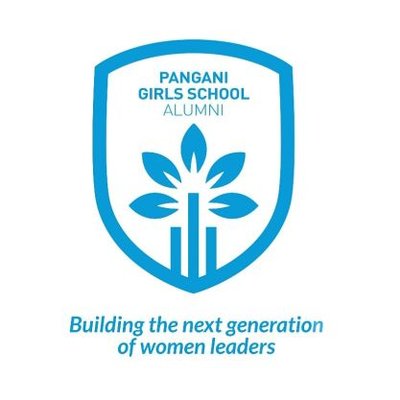 2022NAME: ……………………………………..ADM NO.:………CLASS ………SIGNATURE:…………………...DATE:………………TEACHER…………..HOME SCIENCEPAPER 1 (Theory)NOV 2022Time: 2½ HoursINSTRUCTIONS TO CANDIDATES:Write your name and index number in the spaces provided above.	This paper consists of three Sections: A, B and CAnswer all the questions in sections A and B.Answer any two questions from section C. All answers must be written in English. The paper consists of 13 printed pages. FOR EXAMINER’S USE ONLYSECTION A (40 MARKS)Answer ALL the questions in the spaces providedState two precautions to take when storing gas cylinders in the home. 		 (2 marks)	…………………………………………………………………………………………………	…………………………………………………………………………………………………	…………………………………………………………………………………………………	…………………………………………………………………………………………………Suggest two areas in a garment in which darts are used to dispose fullness.	 (2 marks)	…………………………………………………………………………………………………	…………………………………………………………………………………………………	…………………………………………………………………………………………………	…………………………………………………………………………………………………	         	         									Outline two characteristics of well-made gathers.				            (2 marks)	…………………………………………………………………………………………………	…………………………………………………………………………………………………	…………………………………………………………………………………………………	…………………………………………………………………………………………………State two functions of each of the following ingredients in cake making.		 (4 marks	(a)	Fat		…………………………………………………………………………………………………	…………………………………………………………………………………………………	…………………………………………………………………………………………………	(b)	Liquid	…………………………………………………………………………………………………	…………………………………………………………………………………………………	…………………………………………………………………………………………………Mention three sections of a garment where facings are applied.	 		(3 marks)	…………………………………………………………………………………………………	…………………………………………………………………………………………………	…………………………………………………………………………………………………	…………………………………………………………………………………………………Outline two ways of shortening the cooking time of beef.				(2 marks)	…………………………………………………………………………………………………	…………………………………………………………………………………………………	…………………………………………………………………………………………………	…………………………………………………………………………………………………Mention two areas where shell tucks can be used on a child’s garment.		(1 mark)	…………………………………………………………………………………………………	…………………………………………………………………………………………………	…………………………………………………………………………………………………	…………………………………………………………………………………………………What is an air conditioner?								(2 marks)	…………………………………………………………………………………………………	…………………………………………………………………………………………………	…………………………………………………………………………………………………	…………………………………………………………………………………………………Suggest two patches that can be used to repair a torn table cloth.			(1 mark)	…………………………………………………………………………………………………	…………………………………………………………………………………………………	…………………………………………………………………………………………………	…………………………………………………………………………………………………State three benefits of using lampshades.						(3 marks)	…………………………………………………………………………………………………	…………………………………………………………………………………………………	…………………………………………………………………………………………………	…………………………………………………………………………………………………Explain the following terms;								(2 marks)	(a)	Inflation	…………………………………………………………………………………………………	…………………………………………………………………………………………………	…………………………………………………………………………………………………	…………………………………………………………………………………………………	(b)	Consumer rights		…………………………………………………………………………………………………	…………………………………………………………………………………………………	…………………………………………………………………………………………………	…………………………………………………………………………………………………Give two changes which occur in the body of an elderly person affecting the diet.    (2 marks)	…………………………………………………………………………………………………	…………………………………………………………………………………………………	…………………………………………………………………………………………………	…………………………………………………………………………………………………		  State two qualities of a well-made zip opening.					  (2 marks)	…………………………………………………………………………………………………	…………………………………………………………………………………………………	…………………………………………………………………………………………………Differentiate between a casing and a hem.						(2 marks)	…………………………………………………………………………………………………	…………………………………………………………………………………………………	…………………………………………………………………………………………………	…………………………………………………………………………………………………State one function of the fishbone stitch.						 (1 mark)	…………………………………………………………………………………………………	…………………………………………………………………………………………………Give three symptoms of Goitre.							(3 marks)	…………………………………………………………………………………………………	…………………………………………………………………………………………………	…………………………………………………………………………………………………	…………………………………………………………………………………………………State two reasons why charcoal must red hot before roasting meat.			(2 marks)	…………………………………………………………………………………………………	…………………………………………………………………………………………………	…………………………………………………………………………………………………Mention four methods of sterilizing bath towels.					(2 marks)	…………………………………………………………………………………………………	…………………………………………………………………………………………………	…………………………………………………………………………………………………	…………………………………………………………………………………………………	…………………………………………………………………………………………………	…………………………………………………………………………………………………Differentiate between food spoilage and food poisoning.				(2 marks)	…………………………………………………………………………………………………	…………………………………………………………………………………………………	…………………………………………………………………………………………………	…………………………………………………………………………………………………SECTION BThis question is compulsory. Write your answers on the space provided after the question.You mother has requested you to assist her with household chores.	(a)	Thorough clean a stained plastic chair.					(7 marks)	(b)	Launder a coloured  cotton handkerchief.					(7 marks)	(c)	A neglected painted dining table.						(6 marks)	…………………………………………………………………………………………………	…………………………………………………………………………………………………	…………………………………………………………………………………………………	…………………………………………………………………………………………………	…………………………………………………………………………………………………	…………………………………………………………………………………………………	…………………………………………………………………………………………………	…………………………………………………………………………………………………	…………………………………………………………………………………………………	…………………………………………………………………………………………………	…………………………………………………………………………………………………	…………………………………………………………………………………………………	…………………………………………………………………………………………………	…………………………………………………………………………………………………	…………………………………………………………………………………………………	…………………………………………………………………………………………………	…………………………………………………………………………………………………	…………………………………………………………………………………………………	…………………………………………………………………………………………………	…………………………………………………………………………………………………	…………………………………………………………………………………………………	…………………………………………………………………………………………………	…………………………………………………………………………………………………	…………………………………………………………………………………………………	…………………………………………………………………………………………………	…………………………………………………………………………………………………	…………………………………………………………………………………………………	…………………………………………………………………………………………………	…………………………………………………………………………………………………	…………………………………………………………………………………………………	…………………………………………………………………………………………………	…………………………………………………………………………………………………	…………………………………………………………………………………………………	…………………………………………………………………………………………………	…………………………………………………………………………………………………	…………………………………………………………………………………………………	…………………………………………………………………………………………………	…………………………………………………………………………………………………	…………………………………………………………………………………………………	…………………………………………………………………………………………………	…………………………………………………………………………………………………	…………………………………………………………………………………………………	…………………………………………………………………………………………………	…………………………………………………………………………………………………	…………………………………………………………………………………………………	…………………………………………………………………………………………………	…………………………………………………………………………………………………	…………………………………………………………………………………………………	…………………………………………………………………………………………………	…………………………………………………………………………………………………	…………………………………………………………………………………………………	…………………………………………………………………………………………………	…………………………………………………………………………………………………	…………………………………………………………………………………………………	…………………………………………………………………………………………………SECTION CAnswer ANY TWO questions from this section. Answers should be written on the space provided after the questions. (a)	State five points to consider when buying fabrics for soft furnishing.	   (5 marks)	(b)	Discuss three reasons it would not be advisable to buy a refrigerator on hire purchase.									  			   (6 marks)	(c)	Explain three principles of food preservation.				  (6 marks)	(d)	Outline three ways of lengthening a short dress.				  (3 marks)22.	(a) 	Give five points on how to ensure the purchase of quality goods by consumers.													(5 marks)     	(b) 	Explain five precautions to observe when using an electric iron.		(5 marks)    	(c) 	State five precautions to take when caring for the sick to avoid the spread of infection.												(5 marks)    	(d) 	State five qualities of a well made round bottom patch pocket.		(5 marks)23.	(a)	Explain five factors to consider when reheating left over foods		(5 marks)		(b)	Explain five measures that lead to proper maintenance of clothes		(5 marks)		(c)	Outline five points to bear in mind when choosing a pair of cutting out shears.													 (5 marks)	(d)	Discuss five factors that determine the efficiency of a detergent.		(5 marks)	………………………………………………………….………………………………............	………………………………………………………………………………………….............	………………………………………………………….………………………………............	………………………………………………………………………………………….............	………………………………………………………….………………………………............	………………………………………………………………………………………….............	………………………………………………………….………………………………............	………………………………………………………………………………………….............	………………………………………………………….………………………………............	………………………………………………………………………………………….............	………………………………………………………….………………………………............	………………………………………………………………………………………….............	………………………………………………………….………………………………............	………………………………………………………………………………………….............	………………………………………………………….………………………………............	………………………………………………………….………………………………............	………………………………………………………………………………………….............	………………………………………………………….………………………………............	………………………………………………………………………………………….............	………………………………………………………….………………………………............	………………………………………………………………………………………….............	………………………………………………………….………………………………............	………………………………………………………………………………………….............	………………………………………………………….………………………………............	………………………………………………………………………………………….............	………………………………………………………….………………………………............	………………………………………………………………………………………….............	………………………………………………………….………………………………............	………………………………………………………………………………………….............	………………………………………………………….………………………………............	………………………………………………………………………………………….............	………………………………………………………….………………………………............	………………………………………………………………………………………….............	………………………………………………………….………………………………............	………………………………………………………………………………………….............	………………………………………………………….………………………………............	………………………………………………………………………………………….............	………………………………………………………….………………………………............	………………………………………………………………………………………….............	………………………………………………………….………………………………............	………………………………………………………………………………………….............	………………………………………………………….………………………………............	………………………………………………………………………………………….............	………………………………………………………….………………………………............	………………………………………………………………………………………….............	………………………………………………………….………………………………............	………………………………………………………………………………………….............	………………………………………………………….………………………………............	………………………………………………………………………………………….............	………………………………………………………….………………………………............	………………………………………………………………………………………….............	………………………………………………………….………………………………............	………………………………………………………………………………………….............	………………………………………………………….………………………………............	………………………………………………………………………………………….............	………………………………………………………….………………………………............	………………………………………………………………………………………….............	………………………………………………………….………………………………............	………………………………………………………………………………………….............	………………………………………………………….………………………………............	………………………………………………………………………………………….............	………………………………………………………….………………………………............	………………………………………………………………………………………….............	………………………………………………………….………………………………............	………………………………………………………………………………………….............	………………………………………………………….………………………………............	………………………………………………………………………………………….............	………………………………………………………….………………………………............	………………………………………………………………………………………….............	………………………………………………………….………………………………............	………………………………………………………………………………………….............	………………………………………………………….………………………………............	………………………………………………………………………………………….............	………………………………………………………….………………………………............	………………………………………………………………………………………….............	………………………………………………………….………………………………............	………………………………………………………………………………………….............	………………………………………………………….………………………………............	………………………………………………………………………………………….............	………………………………………………………….………………………………............	………………………………………………………………………………………….............	………………………………………………………….………………………………............	………………………………………………………………………………………….............	………………………………………………………….………………………………............	………………………………………………………………………………………….............	………………………………………………………….………………………………............	………………………………………………………………………………………….............	………………………………………………………….………………………………............	………………………………………………………………………………………….............	………………………………………………………….………………………………............	………………………………………………………………………………………….............	………………………………………………………….………………………………............	………………………………………………………………………………………….............	………………………………………………………….………………………………............	………………………………………………………………………………………….............	………………………………………………………….………………………………............	………………………………………………………………………………………….............	………………………………………………………….………………………………............	………………………………………………………………………………………….............	………………………………………………………….………………………………............	………………………………………………………………………………………….............	………………………………………………………….………………………………............	………………………………………………………………………………………….............	………………………………………………………….………………………………............	………………………………………………………………………………………….............	………………………………………………………….………………………………............	………………………………………………………………………………………….............	………………………………………………………….………………………………............	………………………………………………………………………………………….............	………………………………………………………….………………………………............	………………………………………………………………………………………….............	………………………………………………………….………………………………............	………………………………………………………………………………………….............	………………………………………………………….………………………………............	………………………………………………………………………………………….............	………………………………………………………….………………………………............	………………………………………………………………………………………….............	………………………………………………………….………………………………............	………………………………………………………………………………………….............	………………………………………………………….………………………………............	………………………………………………………………………………………….............	………………………………………………………….………………………………............	………………………………………………………………………………………….............	………………………………………………………….………………………………............	………………………………………………………………………………………….............	………………………………………………………….………………………………............	………………………………………………………………………………………….............	………………………………………………………….………………………………............	………………………………………………………………………………………….............	………………………………………………………….………………………………............	………………………………………………………………………………………….............	………………………………………………………….………………………………............	………………………………………………………………………………………….............	………………………………………………………….………………………………............	………………………………………………………………………………………….............	………………………………………………………….………………………………............	………………………………………………………………………………………….............	………………………………………………………….………………………………............	………………………………………………………………………………………….............	………………………………………………………….………………………………............	………………………………………………………………………………………….............	………………………………………………………….………………………………............	………………………………………………………………………………………….............	………………………………………………………….………………………………............	………………………………………………………………………………………….............	………………………………………………………….………………………………............	………………………………………………………………………………………….............	………………………………………………………….………………………………............	………………………………………………………………………………………….............	………………………………………………………….………………………………............	………………………………………………………………………………………….............	………………………………………………………….………………………………............	………………………………………………………………………………………….............	………………………………………………………….………………………………............	………………………………………………………………………………………….............	………………………………………………………….………………………………............	………………………………………………………………………………………….............	………………………………………………………….………………………………............	………………………………………………………………………………………….............	………………………………………………………….………………………………............	………………………………………………………………………………………….............	………………………………………………………….………………………………............	………………………………………………………………………………………….............	………………………………………………………….………………………………............	………………………………………………………………………………………….............	………………………………………………………….………………………………............	………………………………………………………………………………………….............	………………………………………………………….………………………………............	………………………………………………………………………………………….............	………………………………………………………….………………………………............	………………………………………………………………………………………….............	………………………………………………………….………………………………............	………………………………………………………………………………………….............	………………………………………………………….………………………………............	………………………………………………………………………………………….............	………………………………………………………….………………………………............	………………………………………………………………………………………….............	………………………………………………………….………………………………............	………………………………………………………………………………………….............Section	QuestionMaximumScoreA1-1740B1820C192020202120Total score100